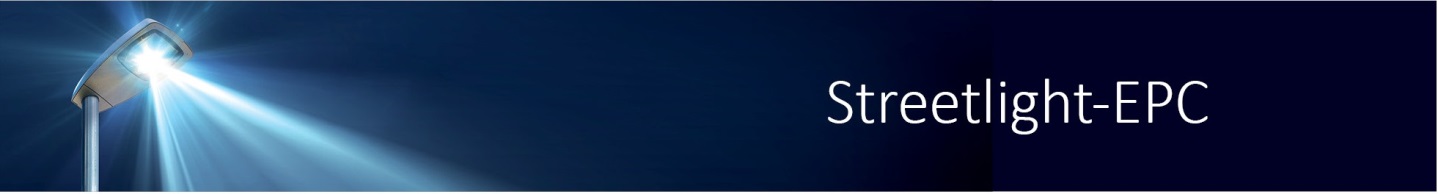 City working visit 6th -7th of May 2015 KalmarThe Municipality of Kalmar organizes with the Energy Agency of Southeast Sweden a working visit within the Streetlight-EPC project to exchange issues relating to energy performance contracting (EPC) in the field of street lighting as well as other EPC application possibilities with project partners from City of Maribor, City of Trhové Sviny, City of Skopje and City of Santander. Programme Wednesday 6/5/2015, Venue: Rådhussalen in Municipality of Kalmar08.30	We will meet up with you at the Calmar Stadshotell reception to walk together to the meeting venue Rådhussalen in Kalmar Municipality. 09.00-09.15	Roger Kaliff, chairman of Kalmar municipality city council, 
welcoming you to Kalmar city visit09.15-09.35	Benny Wennberg, manager of the Service department	Introduction of Kalmar city and municipality09.35-10.15	Presentation of everyone present in the room10.15-10.30	Coffee 10.30-11.00	Kalmar Municipality "No oil 2030", Marie Jönsson and Jane Lindström11.00-11.20	Kalmar Municipality project for Cycle strategy, Thomas Eidrup11.20-11.45	Kalmar Municipality Strategy for Street lightning, Emma Andersson12.00-13.00	Lunch at Kalmar Stadshotell13.00-13.20	Kalmar Energi, Kalmar Municipality streetlights, Jonas Wågenberg	13.20-13.45	EPC project on Kalmar Municipality buildings indoors, Gunilla Svensson13.50-14.10	Caverion inform us about the EPC project on Kalmar Municipality buildings indoors, Anders Fagerkrantz14.15-14.30	Coffee 14.30-15.15	EU-project - Installation and evaluation of LED in cities 2008-2012, 	Ulf Rickardsson15.15-15.30	LED Streetlights in Kalmar	Potential areas for the EU project Streetlight - EPC 	Emma Andersson and Tomas Lexinger15.45-18.00	Site visit 	LED light public environment, Ölandsbridge, LED Streetlight and potential areas for the project Streetlight-EPC  19.30	Dinner Thursday 7/5/2015, Venue: Rådhussalen in Municipality of Kalmar08.45	We will meet up with you at the Calmar Stadshotell reception to walk together to the meeting venue Rådhussalen in Kalmar Municipality. 09.30-10.00	LED project Ölandsbridge, the bridge from Kalmar to Öland, Joakim Frank10.00-10.30	Philips project EPC Sala-Heby Streetlights, Bram Joosen10.30-11.00	Philips, The technique today, Bram Joosen11.00-11.30		Coffe 11.30-12.00	EU-project Night hawks, Energy Agency of Southeast Sweden12.00-13.15	Lunch 13.30-14.30	Workshop - technique, procurement process, questions for discussion etc. 15.00-16.00	Site visit Kalmar Castle. Guided tour around the castle	End of City visit				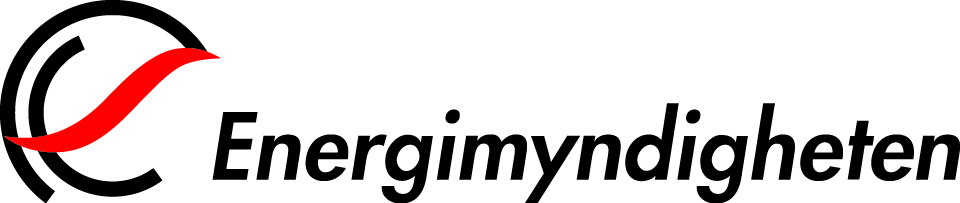 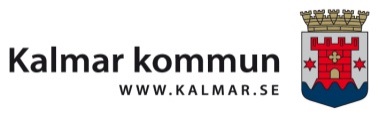 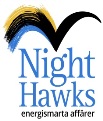 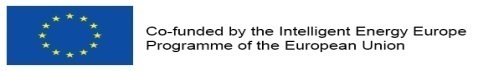 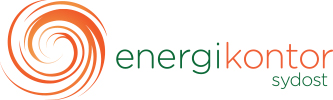 